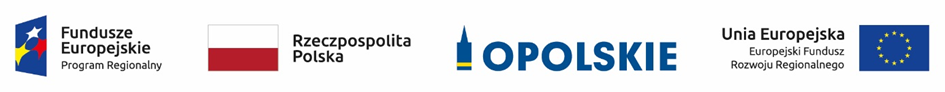 KRYTERIA WYBORU PROJEKTÓW DLA OSI PRIORYTETOWEJ XIII POMOC TECHNICZNA REACT - EU W RAMACH RPO WO 2014-2020ZAKRES: EUROPEJSKI FUNDUSZ ROZWOJU REGIONALNEGOOŚ PRIORYTETOWA XIII RPO WO 2014-2020POMOC TECHNICZNA REACT – EUKRYTERIA FORMALNO-MERYTORYCZNEKryteria formalne (TAK/NIE)Kryteria formalne (TAK/NIE)Kryteria formalne (TAK/NIE)Kryteria formalne (TAK/NIE)Kryteria formalne (TAK/NIE)LPNazwa kryteriumŹródło informacjiCharakter kryterium
W/BDefinicja123451.Beneficjent uprawniony do składania PDz.PDzBezwzględnyZgodnie z treścią "Szczegółowego opisu osi priorytetowych RPO WO 2014-2020". Bada się zdolność administracyjną, finansową i operacyjną Beneficjenta.2.PDz spełnia warunki finansowe (m.in. wartość kwotowa i wysokość procentowa wnioskowanego dofinansowania; całkowita wartość PDz).PDzBezwzględny Zgodnie z warunkami dla osi określonymi w "Szczegółowym opisie osi priorytetowych RPO WO 2014-2020" 3.Zgodność z prawem wspólnotowym 
i krajowym oraz dokumentami programowymi.PDzBezwzględnySprawdza się zgodność PDz z przepisami prawa oraz dokumentami programowymi obowiązującymi podczas realizacji projektu.Kryterium dodatkowe dla projektów, których realizacja rozpoczęła się przed dniem złożenia PDzKryterium dodatkowe dla projektów, których realizacja rozpoczęła się przed dniem złożenia PDzKryterium dodatkowe dla projektów, których realizacja rozpoczęła się przed dniem złożenia PDzKryterium dodatkowe dla projektów, których realizacja rozpoczęła się przed dniem złożenia PDzKryterium dodatkowe dla projektów, których realizacja rozpoczęła się przed dniem złożenia PDz4.PDz realizowany prawidłowo, zgodnie z obowiązującymi przepisami prawa.PDzBezwzględnyWeryfikacja prawidłowości ponoszonych wydatków na podstawie oświadczenia Beneficjenta.  Kryteria merytoryczne (TAK/NIE)Kryteria merytoryczne (TAK/NIE)Kryteria merytoryczne (TAK/NIE)Kryteria merytoryczne (TAK/NIE)Kryteria merytoryczne (TAK/NIE)LPNazwa kryteriumŹródło informacjiCharakter kryterium
W/BDefinicja123451.Zgodność z celami i rezultatami RPO WO 2014-2020 oraz XIII Osi Priorytetowej.PDzBezwzględnyZgodnie z treścią „Regionalnego Programu Operacyjnego Województwa Opolskiego na lata 2014-2020”, "Szczegółowego opisu osi priorytetowych RPO WO 2014-2020".2.Zgodność PDz z politykami horyzontalnymi UE. PDzBezwzględnyBada się rzeczywisty wpływ PDz na każdą z polityk horyzontalnych tj. w obszarze:1. zasady równości szans i niedyskryminacji 2.  zasady równości szans kobiet i mężczyzn 3. zrównoważonego rozwoju.3.Kwalifikowalność wydatków.PDzBezwzględnySprawdza się czy wydatki planowane do współfinansowania z EFRR są wydatkami kwalifikowalnymi, zgodnie z zapisami Wytycznych w zakresie wykorzystania środków pomocy technicznej MIiR, Wytycznych w zakresie kwalifikowalności wydatków w ramach Europejskiego Funduszu Rozwoju Regionalnego, Europejskiego Funduszu Społecznego oraz Funduszu Spójności na lata 2014-2020 MIiR,  "Szczegółowego opisu osi priorytetowych RPO WO 2014-2020".4.PDz realizuje wskaźniki rezultatu 
i produktu odpowiednie dla XIII Osi Priorytetowej.PDzBezwzględnyZgodnie z treścią „Regionalnego Programu Operacyjnego Województwa Opolskiego  na lata 2014-2020”,  Wytycznych w zakresie wykorzystania środków pomocy technicznej na lata 2014-2020 MIiR,"Szczegółowego opisu osi priorytetowych RPO WO 2014-2020".Objaśnienia:PDz - Plan Działań Pomocy Technicznej RPO WO 2014-2020Objaśnienia:PDz - Plan Działań Pomocy Technicznej RPO WO 2014-2020Objaśnienia:PDz - Plan Działań Pomocy Technicznej RPO WO 2014-2020Objaśnienia:PDz - Plan Działań Pomocy Technicznej RPO WO 2014-2020Objaśnienia:PDz - Plan Działań Pomocy Technicznej RPO WO 2014-2020Ocena PDz pod kątem kryteriów formalnych i merytorycznych realizowana jest łącznie zgodnie z Wytycznymi w zakresie wykorzystania środków pomocy technicznej na lata 2014-2020 (nr MR/2014-2020/5(02) z  dnia 16 stycznia 2018r.Ocena PDz pod kątem kryteriów formalnych i merytorycznych realizowana jest łącznie zgodnie z Wytycznymi w zakresie wykorzystania środków pomocy technicznej na lata 2014-2020 (nr MR/2014-2020/5(02) z  dnia 16 stycznia 2018r.Ocena PDz pod kątem kryteriów formalnych i merytorycznych realizowana jest łącznie zgodnie z Wytycznymi w zakresie wykorzystania środków pomocy technicznej na lata 2014-2020 (nr MR/2014-2020/5(02) z  dnia 16 stycznia 2018r.Ocena PDz pod kątem kryteriów formalnych i merytorycznych realizowana jest łącznie zgodnie z Wytycznymi w zakresie wykorzystania środków pomocy technicznej na lata 2014-2020 (nr MR/2014-2020/5(02) z  dnia 16 stycznia 2018r.Ocena PDz pod kątem kryteriów formalnych i merytorycznych realizowana jest łącznie zgodnie z Wytycznymi w zakresie wykorzystania środków pomocy technicznej na lata 2014-2020 (nr MR/2014-2020/5(02) z  dnia 16 stycznia 2018r.